Piazzetta  G. Matteotti  n. 12 - 73025  MARTANO  (Lecce) - tel  0836-575272 -  fax  0836-572347 - c.f. e p. I.V.A. 00412440752www.comune.martano.le.it - comune.martano@pec.rupar.puglia.itSettore 1° - Affari Generali ed Istituzionali AVVISO PER I DIPENDENTI DEL COMUNE DI MARTANO IN SERVIZIO NELL’ANNO 2020OGGETTO: PROCEDURA SELETTIVA PER LE PROGRESSIONI ECONOMICHEORIZZONTALI DEL PERSONALE DIPENDENTE NELL'ANNO 2020.IL RESPONSABILE DEL 1° SETTORE AFFARI GENERALI E ISTITUZIONALIPremesso che in data 30.12.2020 è stato sottoscritto il Contratto Collettivo Integrativo Decentrato, anni 2020-2022 per la parte normativa e anno 2020 per parte economica, a valle dell’incontro tenutosi in pari data tra la Delegazione Trattante di parte pubblica, rappresentanti delle R.S.U. e rappresentanti delle organizzazioni sindacali territoriali di categoria firmatarie del C.C.N.L;Visto l’art. 13 del CCDI 2020-2022, il quale regola le PEO presso questo Ente, con decorrenza dal 01.01.2020 al 31.12.2020, stabilendo nello specifico:1. All’interno di ciascuna categoria è prevista una progressione economica che si realizza mediante l’acquisizione, in sequenza, dopo il trattamento tabellare iniziale, di successivi incrementi retributivi, corrispondenti ai valori delle diverse posizioni economiche a tal fine espressamente previste. 2. La progressione economica di cui al comma 1, nel limite delle risorse effettivamente disponibili, è riconosciuta, in modo selettivo, ad una quota limitata di dipendenti a tempo indeterminato, determinata tenendo conto anche degli effetti applicativi della disciplina dei commi 6 e 7 del presente articolo, come da prospetto allegato.La selezione avverrà per categoria e per settore, stabilendo che in caso di parità di decimali tra settori, gli arrotondamenti avvengano con attribuzione della PEO al settore cui il dipendente collocato in graduatoria abbia una maggiore permanenza nella PEO di provenienza e, in casi di ulteriore parità, sia assegnata al settore cui il dipendente collocato in graduatoria abbia maggiore età.I titolari di posizione organizzativa concorreranno tra loro per l’attribuzione della PEO, considerando ai fini delle percentuali attribuibili come separato settore.Al personale proveniente per mobilità da altri enti del comparto, al momento del passaggio, è attribuita la posizione economica conseguita nell’amministrazione di provenienza e riconosciuta l’anzianità di servizio maturata presso altra amministrazione. 3. Le parti annualmente in sede di Contratto Decentrato Integrativo destinano una quota delle risorse decentrate (parte stabile) al finanziamento di nuove progressioni economiche orizzontali. 4. Gli incrementi delle posizioni economiche sono interamente a carico della componente stabile del Fondo risorse decentrate. I costi sono comprensivi anche della quota della tredicesima mensilità. 5. L’attribuzione della progressione economica orizzontale non può avere decorrenza anteriore al 1° gennaio dell’anno nel quale viene sottoscritto il contratto integrativo che prevede l’attivazione dell’istituto, con la previsione delle necessarie risorse finanziarie. L’esito della procedura selettiva ha una vigenza limitata al solo anno per il quale è stata prevista l’attribuzione della progressione economica. 6. Le progressioni economiche sono attribuite in relazione alle risultanze della valutazione della performance individuale, ed in via transitoria, sino alla completa applicazione del sistema della performance e/o della valutazione individuale effettuata con le modalità previste nel precedente CCDI in applicazione dell’art. 5 del CCNL 31/03/1999 del triennio che precede l’anno in cui è adottata la decisione di attivazione dell’istituto. Oltre alla valutazione individuale si terrà conto dell’esperienza maturata negli ambiti professionali di riferimento. I criteri sono i seguenti: - incidenza della valutazione max punti 80;- incidenza esperienza maturata max punti 20;Per esperienza maturata si intende il periodo di permanenza nella Categoria e posizione  economica acquisita attribuendo punti 0,20 per ogni mese. Qualora il sistema di misurazione e valutazione nei tre anni precedenti l’anno in cui si decide di attivare la PEO è rimasto inalterato, si calcola la media dei punteggi. Qualora il sistema di misurazione e valutazione fosse stato modificato o per la valutazione del personale proveniente da altri enti con diversi sistemi di valutazione, si procede ad una armonizzazione dei punteggi con sistema proporzionale in riferimento al sistema di valutazione in essere. A parità di punteggio la PEO è attribuita al dipendente che ha maturato la maggiore anzianità di servizio nella categoria, in caso di ulteriore parità, l’attribuzione è effettuata al dipendente che ha maggiore età.7. Il requisito di ammissione alla graduatoria di merito avviene come segue:a) tre anni (per le Categorie A, B, C e D), maturata al 31 dicembre dell’anno precedente, nella posizione economica precedentemente acquisita;8. Il personale comandato o distaccato presso enti, amministrazioni, aziende (compreso il personale in distacco sindacale), ha diritto di partecipare alle selezioni per le progressioni orizzontali previste per il restante personale dell’ente di effettiva appartenenza. A tal fine l’ente di appartenenza concorda le modalità per acquisire dall’ente di utilizzazione le informazioni e le eventuali valutazioni richieste secondo la propria disciplina. 9. L’attribuzione della progressione economica orizzontale avrà decorrenza dal 1 gennaio 2020, anno nel quale viene sottoscritto l’accordo specifico.10. per la corresponsione delle somme derivanti dalle PEO 2020 si stabilisce una somma totale di euro 8.758,92, così suddivisa :- cat. D: euro 4.149,48;- cat. C: euro 3.196,32;- cat. B: euro 1.413,12.Con il presente avviso:RENDE NOTOl'avvio della procedura selettiva per il passaggio alla categoria economica immediatamente superiore del personale dipendente con rapporto di lavoro a tempo indeterminato ed attualmente servizio.La decorrenza della nuova posizione economica attribuita a seguito della presente selezione èstabilita dal 1° gennaio 2020.ART. 1 REQUISITI PER L'AMMISSIONEHanno titolo a partecipare alla selezione i dipendenti a tempo indeterminato in servizio presso l’Ente alla data di pubblicazione del bando che abbiano maturato, alla data del 31.12.2019, presso questo Comune o presso altra pubblica amministrazione (come definita dall'art. 1, co. 2, del D.Lgs. n. 165/2001), un’anzianità nell’attuale categoria economica di almeno 3 anni.Sono ammessi a concorrere alla PEO i dipendenti appartenenti alle Categorie A, B, C e D.ART. 2 SISTEMA DI VALUTAZIONELe PEO saranno suddivise per categorie e per settore di appartenenza e sono attribuite in relazione alle risultanze della valutazione della performance individuale, ed in via transitoria, sino alla completa applicazione del sistema della performance e/o della valutazione individuale effettuata con le modalità previste nel precedente CCDI in applicazione dell’art. 5 del CCNL 31/03/1999 del triennio che precede l’anno in cui è adottata la decisione di attivazione dell’istituto.Ad ogni dipendente sarà attribuito un punteggio, quale sommatoria della valutazione individuale e dell’esperienza di servizio maturata, secondo i seguenti criteri:incidenza della valutazione max punti 80;incidenza dell’esperienza maturata max punti 20;Per esperienza maturata si intende il periodo di permanenza nella Categoria e posizione economica acquisita attribuendo punti 0,20 per ogni mese.Per il personale pervenuto a seguito delle procedure di mobilità esterna è comunque utile la anzianità acquisita nell'Ente che ha ceduto il contratto.La progressione economica è attribuita ai dipendenti che hanno conseguito il punteggio più alto, nell’ambito comunque della percentuale delle risorse disponibili distintamente per categoria.A parità di punteggio la PEO è attribuita al dipendente che ha maturato la maggiore anzianità di servizio nella categoria e, in caso di ulteriore parità, l’attribuzione è effettuata al dipendente che ha maggiore età.ART. 3 DOMANDA DI PARTECIPAZIONEI dipendenti comunali che vorranno partecipare alla procedura selettiva per le PEO, fermo restando il possesso dei requisiti sopra indicati, dovranno presentare, entro la data del 31.01.2021, apposita domanda, debitamente compilata e sottoscritta, in conformità al modello allegato, contenente i seguenti dati:nome e cognome; data e luogo di nascita;categoria economica di appartenenza;data di decorrenza della posizione economica attuale;punteggio complessivo ottenuto nella valutazione individuale delle performance distintamente per ognuno degli anni del triennio precedente: 2017, 2018, 2019;recapiti presso i quali si chiede che vengano inviate eventuali comunicazioni;dichiarazione di possesso dei requisiti per la partecipazione;I dipendenti che nel triennio 2017-2019 sono stati in servizio presso altre pubbliche amministrazioni dovranno, altresì, precisare il periodo di servizio svolto e l’Ente presso il quale il predetto servizio è stato svolto.La domanda può essere presentata nelle seguenti modalità:consegna a mano presso l’Ufficio Protocollo dell’Ente;invio tramite Raccomandata A/R all’indirizzo: Comune di Martano, Piazza Matteotti n. 2, 73025, Martano;invio tramite Posta Elettronica Certificata (PEC) all’indirizzo: comune.martano@pec.rupar.puglia.itLe dichiarazioni rese e sottoscritte nella domanda di ammissione alla selezione, si ritengono rilasciate ai sensi del DPR n. 445/2000.Le domande pervenute fuori termine saranno inammissibili, costituendo motivo di esclusione delle stesse.ART. 4. SVOLGIMENTO DEL PROCEDIMENTOAcquisite le domande di partecipazione ed effettuate le dovute verifiche di regolarità e corrispondenza delle dichiarazioni alle informazioni in possesso dell’Ufficio personale, si procederà all’elaborazione del punteggio per ogni dipendente sulla base dei parametri stabiliti dal CCDI 2020/2022, come riportati in questo bando.Successivamente si procederà, secondo quanto previsto dal CCDI 2020/2022, ad elaborare le graduatorie distinte per categoria, per i dipendenti non titolari di posizione organizzativa, con assegnazione della progressione al 50% degli aventi diritto.I titolari di posizione organizzativa concorreranno tra loro per la progressione.Elaborazione punti anzianità nella categoria economica attuale:Posto che per ogni mese di anzianità nella categoria economica di appartenenza sono attribuiti 0,20 punti e che per il suddetto parametro non possono essere totalizzati più di 20 punti, si  procederà con l’applicazione della seguente formula:“PUNTI ANZIANITA’” = “N. MESI DI ANZIANITA’” x 0,20Il massimo punteggio ottenibile è di 20 punti, corrispondenti a 100 mesi. Eventuali mesi di anzianità eccedenti non saranno presi in considerazione.La frazione di mese superiore a 15 giorni è considerata a tutti gli effetti come mese intero, mentre la frazione inferiore o uguale a 15 giorni non sarà conteggiata.Elaborazione punti di merito:Nella determinazione del punteggio di merito, il cui tetto è di 80 punti, si procederà dapprima al calcolo della media delle valutazioni (espresse in centesimi) ottenute negli anni 2017, 2018, 2019, il cui valore massimo può ammontare a 100 punti. Successivamente si procederà alla riparametrazione di tale valore in modo che venga espresso in ottantesimi. Punteggio totale:
Il punteggio totale sarà dato dalla somma tra i punti anzianità (max 20) e i punti di merito (max 80). Il massimo punteggio ottenibile sarà di 100 punti.In caso di parità di punteggio la otterrà la progressione il dipendente che ha maturato la maggiore anzianità di servizio nella categoria, anche superiore a 100 mesi. In caso di ulteriore parità, l’attribuzione è effettuata al dipendente che ha maggiore età.ART. 5 GRADUATORIE E DECORRENZA DELLA NUOVAPROGRESSIONE ECONOMICA ORIZZONTALEL'ufficio personale, in esito all’istruttoria delle domande di partecipazione alla presente procedura,provvederà alla predisposizione di diverse graduatorie divise per categoria, secondo quanto previsto dal presente bando e dal CCDI 2020/2022, con indicazione del punteggio totale riportato da ciascun candidato.Le graduatorie saranno rese pubbliche mediante pubblicazione all’albo Pretorio Comunale on lineper n. 15 giorni consecutivi, con l’avvertenza che la pubblicazione varrà, a tutti gli effetti, quale notifica agli interessati.La nuova posizione economica superiore decorre dal 1° gennaio 2020.ART. 6 RESPONSABILE DEL PROCEDIMENTOIl Responsabile del procedimento della procedura selettiva del presente avviso, ai sensi dell'art. 5della L. 241/1990 e successive modificazioni, è il Dott. Marcello Greco (e-mail: personale@comune.martano.le.it), Istruttore Amm.vo presso l’Ufficio personale – I Settore Affari Generali.ART. 7 TRATTAMENTO DEI DATI PERSONALIAi sensi dell'art. 13, comma 1, del D.Lgs. n. 196/2003, i dati personali forniti dal candidato saranno raccolti presso il predetto Settore per le finalità di gestione della procedura selettiva di cui al presente avviso. Il Responsabile del trattamento dati è il Responsabile del 1° Settore Affari Generali.ART. 8 PUBBLICAZIONEIl testo integrale del presente avviso, viene pubblicato all'Albo Pretorio on-line e nella sezione Amministrazione Trasparente di questo Comune ed è consultabile sul sito www.comune.martano.le.it.Il Responsabile del Procedimento			Il Responsabile del 1° Settore Affari GeneraliDott. Marcello Greco						Ing. Raffaele MittaridonnaAl Responsabile del 1° Settore Affari GeneraliUfficio Personaledel Comune di MartanoOGGETTO: Domanda di partecipazione alla procedura selettiva per le Progressioni Economiche Orizzontali del personale dipendente per l'anno 2020.Il/la sottoscritto/a __________________________________ nato a ____________________il ______________, in servizio a tempo indeterminato alla data odierna presso il Comune di Martano, con il profilo professionale di _________________________________________, presso il Settore ___________________________________, categoria “__________”, posizione di accesso ____________ ed economica __________, chiededi partecipare alla selezione indetta con avviso pubblico dal Responsabile del I Settore Affari Generali per il conseguimento della posizione economica immediatamente superiore a quella di appartenenza.A tal fine:dichiaraai sensi dell’art. 46 del D.P.R. 445 del 28.12.2000, e consapevole delle sanzioni penali previste dall’art. 76 del suddetto D.P.R.:di essere dipendente a tempo indeterminato del Comune di Martano;di aver maturato alla data del 31.12.2019 una anzianità di servizio non inferiore a 3 anni nella categoria “ ____”, posizione di accesso _________ ed economica _______________;di essere nella attuale categoria economica dal __________________ (indicare la data esatta di decorrenza della maturazione della posizione economica attuale), per un totale di anni/mesi ________________________ maturata per aver prestato servizio presso i seguenti enti pubblici:Comune di Martano, dal __________________ al __________________;__________________, dal __________________ al __________________;__________________, dal __________________ al __________________;di avere riportato, negli anni 2017, 2018 e 2019 la seguente valutazione nelle schede della performance individuale previste dal sistema di valutazione vigente presso il Comune di Martano (o presso altro Ente pubblico, se diverso; specificare l’Ente): ANNO 2017 punti …........................... presso (specificare l’Ente)…........................... ANNO 2018 punti …..........................  presso (specificare l’Ente)…........................... ANNO 2019 punti …..........................  presso (specificare l’Ente)…...........................di voler ricevere eventuali comunicazioni relative alla procedura in oggetto, al seguente indirizzo postale ____________________________________________________________ o al seguente indirizzo di posta elettronica: ______________________@_______________________ (indicarne solo uno). autorizzaai sensi del D.Lgs. n. 196/2003, il trattamento dei propri dati personali per le finalità di cui all’avviso di selezione.Lì_______________, Data __________				Firma ___________________________N.B. Si allega fotocopia documento di identità in corso di validità.Città  di  MartanoProvincia di Lecce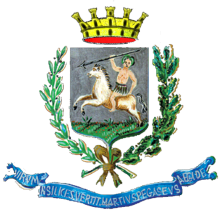 Хώ άά ού ού